QUE EL CONGRESO DEL ESTADO INDEPENDIENTE, LIBRE Y SOBERANO DE COAHUILA DE ZARAGOZA;DECRETA:NÚMERO 165.- ARTÍCULO ÚNICO.- Se aprueban las Tablas de Valores de Suelo y Construcción del Municipio de Lamadrid, Coahuila de Zaragoza para el ejercicio fiscal 2022, en los siguientes términos:T R A N S I T O R I O SARTÍCULO PRIMERO.- Las Tablas de Valores de Suelo y Construcción del Municipio de Lamadrid, Coahuila de Zaragoza contenidas en el presente decreto regirán a partir del 1° de enero de 2022.ARTÍCULO SEGUNDO.- Publíquese el Decreto correspondiente en el Periódico Oficial del Gobierno del Estado.DADO en la Ciudad de Saltillo, Coahuila de Zaragoza, a los siete días del mes de diciembre del año dos mil veintiuno.DIPUTADA PRESIDENTAMARÍA GUADALUPE OYERVIDES VALDEZ       DIPUTADA SECRETARIA                                                          DIPUTADA SECRETARIA    MARTHA LOERA ARÁMBULA                                             MAYRA LUCILA VALDÉS GONZÁLEZ	TABLAS DE VALORES DE SUELO Y CONSTRUCCIÓN PARA EL EJERCICIO FISCAL 2022 DEL MUNICIPIO DE LAMADRID, COAHUILA DE ZARAGOZA.TABLAS DE VALORES DE SUELO Y CONSTRUCCIÓN PARA EL EJERCICIO FISCAL 2022 DEL MUNICIPIO DE LAMADRID, COAHUILA DE ZARAGOZA.TABLAS DE VALORES DE SUELO Y CONSTRUCCIÓN PARA EL EJERCICIO FISCAL 2022 DEL MUNICIPIO DE LAMADRID, COAHUILA DE ZARAGOZA.TABLAS DE VALORES DE SUELO Y CONSTRUCCIÓN PARA EL EJERCICIO FISCAL 2022 DEL MUNICIPIO DE LAMADRID, COAHUILA DE ZARAGOZA.TABLAS DE VALORES DE SUELO Y CONSTRUCCIÓN PARA EL EJERCICIO FISCAL 2022 DEL MUNICIPIO DE LAMADRID, COAHUILA DE ZARAGOZA.TABLAS DE VALORES DE SUELO Y CONSTRUCCIÓN PARA EL EJERCICIO FISCAL 2022 DEL MUNICIPIO DE LAMADRID, COAHUILA DE ZARAGOZA.TABLAS DE VALORES DE SUELO Y CONSTRUCCIÓN PARA EL EJERCICIO FISCAL 2022 DEL MUNICIPIO DE LAMADRID, COAHUILA DE ZARAGOZA.TABLA DE VALORES DE TERRENO URBANOTABLA DE VALORES DE TERRENO URBANOTABLA DE VALORES DE TERRENO URBANOTABLA DE VALORES DE TERRENO URBANOTABLA DE VALORES DE TERRENO URBANOZONAZONAVALORVALOR OOMÍNIMOMÁXIMOSECTORSECTORPOR M2POR M2$$1121.920.0058.052221.920.0072.223343.840.0043.84VALOR COLONIAVALOR COLONIAVALOR COLONIAVALOR COLONIAVALOR COLONIAOSCAR FLORES TAPIAOSCAR FLORES TAPIA29.670.0030.94MANUEL W. GONZALEZMANUEL W. GONZALEZ29.670.0030.94TABLA DE DEMÉRITOS POR CONDICIONES FÍSICAS YTABLA DE DEMÉRITOS POR CONDICIONES FÍSICAS YTABLA DE DEMÉRITOS POR CONDICIONES FÍSICAS YTABLA DE DEMÉRITOS POR CONDICIONES FÍSICAS YTABLA DE DEMÉRITOS POR CONDICIONES FÍSICAS YTABLA DE DEMÉRITOS POR CONDICIONES FÍSICAS YTABLA DE DEMÉRITOS POR CONDICIONES FÍSICAS YGEOMÉTRICAS,  APLICABLES A LOS PREDIOS URBANOS GEOMÉTRICAS,  APLICABLES A LOS PREDIOS URBANOS GEOMÉTRICAS,  APLICABLES A LOS PREDIOS URBANOS GEOMÉTRICAS,  APLICABLES A LOS PREDIOS URBANOS GEOMÉTRICAS,  APLICABLES A LOS PREDIOS URBANOS GEOMÉTRICAS,  APLICABLES A LOS PREDIOS URBANOS GEOMÉTRICAS,  APLICABLES A LOS PREDIOS URBANOS CONDICIONES FÍSICAS CONDICIONES FÍSICAS CONDICIONES FÍSICAS CONDICIONES FÍSICAS DEMÉRITOACCIDENTADO: Cuando el terreno está en:  Lomas ACCIDENTADO: Cuando el terreno está en:  Lomas ACCIDENTADO: Cuando el terreno está en:  Lomas ACCIDENTADO: Cuando el terreno está en:  Lomas rocosas, márgenes de ríos, arroyos o acequias.rocosas, márgenes de ríos, arroyos o acequias.rocosas, márgenes de ríos, arroyos o acequias.rocosas, márgenes de ríos, arroyos o acequias.15%INTERIOR:  Cuando el terreno no tiene acceso a INTERIOR:  Cuando el terreno no tiene acceso a INTERIOR:  Cuando el terreno no tiene acceso a INTERIOR:  Cuando el terreno no tiene acceso a ninguna de las calles que lo circundan o rodean en ninguna de las calles que lo circundan o rodean en ninguna de las calles que lo circundan o rodean en ninguna de las calles que lo circundan o rodean en la manzana en que está ubicadola manzana en que está ubicadola manzana en que está ubicado50%CONDICIONES GEOMÉTRICASCONDICIONES GEOMÉTRICASCONDICIONES GEOMÉTRICASCONDICIONES GEOMÉTRICASDEMÉRITONORMAL:  Cuando la funcionalidad respecto NORMAL:  Cuando la funcionalidad respecto NORMAL:  Cuando la funcionalidad respecto NORMAL:  Cuando la funcionalidad respecto al terreno es satisfactoria.al terreno es satisfactoria.0%POCO FRENTE:  Cuando la funcionalidad respecto alPOCO FRENTE:  Cuando la funcionalidad respecto alPOCO FRENTE:  Cuando la funcionalidad respecto alPOCO FRENTE:  Cuando la funcionalidad respecto aluso del terreno no es satisfactoria.  Cuando el frente esuso del terreno no es satisfactoria.  Cuando el frente esuso del terreno no es satisfactoria.  Cuando el frente esuso del terreno no es satisfactoria.  Cuando el frente esmenor de 7.00 m.                                    menor de 7.00 m.                                    menor de 7.00 m.                                    menor de 7.00 m.                                    42%CONDICIONES FÍSICAS CONDICIONES FÍSICAS CONDICIONES FÍSICAS CONDICIONES FÍSICAS DEMÉRITOPOR PROFUNDIDAD:  Cuando la funcionalidadPOR PROFUNDIDAD:  Cuando la funcionalidadPOR PROFUNDIDAD:  Cuando la funcionalidadPOR PROFUNDIDAD:  Cuando la funcionalidadrespecto al uso del terreno no es satisfactoria. Cuandorespecto al uso del terreno no es satisfactoria. Cuandorespecto al uso del terreno no es satisfactoria. Cuandorespecto al uso del terreno no es satisfactoria. Cuandola relación entre la profundidad y el frente sea mayorla relación entre la profundidad y el frente sea mayorla relación entre la profundidad y el frente sea mayorla relación entre la profundidad y el frente sea mayorde 3.5 veces.                                    de 3.5 veces.                                    de 3.5 veces.                                    45%TABLA DE INCREMENTOS POR UBICACIÓNTABLA DE INCREMENTOS POR UBICACIÓNTABLA DE INCREMENTOS POR UBICACIÓNTABLA DE INCREMENTOS POR UBICACIÓNTABLA DE INCREMENTOS POR UBICACIÓNTABLA DE INCREMENTOS POR UBICACIÓNTABLA DE INCREMENTOS POR UBICACIÓNAPLICABLES A LOS VALORES DE CONSTRUCCIÓNAPLICABLES A LOS VALORES DE CONSTRUCCIÓNAPLICABLES A LOS VALORES DE CONSTRUCCIÓNAPLICABLES A LOS VALORES DE CONSTRUCCIÓNAPLICABLES A LOS VALORES DE CONSTRUCCIÓNAPLICABLES A LOS VALORES DE CONSTRUCCIÓNAPLICABLES A LOS VALORES DE CONSTRUCCIÓNINCREMENTO POR ESQUINAINCREMENTO POR ESQUINAINCREMENTO POR ESQUINAINCREMENTO POR ESQUINAINCREMENTO POR ESQUINACOMERCIAL DE PRIMER ORDENCOMERCIAL DE PRIMER ORDENCOMERCIAL DE PRIMER ORDEN20%COMERCIAL DE SEGUNDO ORDENCOMERCIAL DE SEGUNDO ORDENCOMERCIAL DE SEGUNDO ORDEN15%NO COMERCIALNO COMERCIAL10%Estos incrementos se calcularán en relación con el valor menor de Estos incrementos se calcularán en relación con el valor menor de Estos incrementos se calcularán en relación con el valor menor de Estos incrementos se calcularán en relación con el valor menor de Estos incrementos se calcularán en relación con el valor menor de las calles en donde está situado el lote.las calles en donde está situado el lote.las calles en donde está situado el lote.TABLA DE VALORES DE CONSTRUCCIÓNTABLA DE VALORES DE CONSTRUCCIÓNTABLA DE VALORES DE CONSTRUCCIÓNTABLA DE VALORES DE CONSTRUCCIÓNTABLA DE VALORES DE CONSTRUCCIÓNTABLA DE VALORES DE CONSTRUCCIÓNTABLA DE VALORES DE CONSTRUCCIÓNHABITACIONAL MODERNAHABITACIONAL MODERNAHABITACIONAL MODERNAMÁXIMOPOPULAR951.74ECONÓMICOECONÓMICO1,226.85MEDIANO1,757.76HABITACIONAL ANTIGUAHABITACIONAL ANTIGUAHABITACIONAL ANTIGUAPOPULAR366.26ECONÓMICOECONÓMICO732.51MEDIANO366.26TABLA DE DEMÉRITOS POR ESTADO DE CONSERVACIÓNTABLA DE DEMÉRITOS POR ESTADO DE CONSERVACIÓNTABLA DE DEMÉRITOS POR ESTADO DE CONSERVACIÓNTABLA DE DEMÉRITOS POR ESTADO DE CONSERVACIÓNTABLA DE DEMÉRITOS POR ESTADO DE CONSERVACIÓNTABLA DE DEMÉRITOS POR ESTADO DE CONSERVACIÓNTABLA DE DEMÉRITOS POR ESTADO DE CONSERVACIÓNAPLICABLES A LOS VALORES DE CONSTRUCCIÓN APLICABLES A LOS VALORES DE CONSTRUCCIÓN APLICABLES A LOS VALORES DE CONSTRUCCIÓN APLICABLES A LOS VALORES DE CONSTRUCCIÓN APLICABLES A LOS VALORES DE CONSTRUCCIÓN APLICABLES A LOS VALORES DE CONSTRUCCIÓN APLICABLES A LOS VALORES DE CONSTRUCCIÓN CLASIFICACIÓNCLASIFICACIÓN%NUEVO0BUENO15REGULAR25MALO35RUINOSO100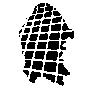 VALOR UNITARIOVALOR UNITARIOCLAVECLASIFICACIÓN DEL TERRENOCLASIFICACIÓN DEL TERRENOCLASIFICACIÓN DEL TERRENOCLASIFICACIÓN DEL TERRENOPOR HECTÁREAPOR HECTÁREAH1 HUERTAS EN DESARROLLOHUERTAS EN DESARROLLOHUERTAS EN DESARROLLO12,448.72H2HUERTAS EN PRODUCCIÓNHUERTAS EN PRODUCCIÓNHUERTAS EN PRODUCCIÓN26,362.47H3HUERTAS EN DECADENCIAHUERTAS EN DECADENCIAHUERTAS EN DECADENCIA10,985.01R1RIEGO POR GRAVEDADRIEGO POR GRAVEDAD11,716.21R2RIEGO POR BOMBEORIEGO POR BOMBEO9,519.99R3MEDIO RIEGOS (HUMEDAD)MEDIO RIEGOS (HUMEDAD)MEDIO RIEGOS (HUMEDAD)5,126.24T1TEMPORAL DE PRIMERATEMPORAL DE PRIMERATEMPORAL DE PRIMERA3,221.48T2TEMPORAL DE SEGUNDATEMPORAL DE SEGUNDATEMPORAL DE SEGUNDA2,197.53T3TEMPORAL DE TERCERATEMPORAL DE TERCERATEMPORAL DE TERCERA1,757.76A1AGOSTADERO DE PRIMERA AGOSTADERO DE PRIMERA AGOSTADERO DE PRIMERA 1,317.98A2AGOSTADERO DE SEGUNDA AGOSTADERO DE SEGUNDA AGOSTADERO DE SEGUNDA 1,026.44A3AGOSTADERO DE TERCERA AGOSTADERO DE TERCERA AGOSTADERO DE TERCERA 806.01A4AGOSTADERO DE CUARTAAGOSTADERO DE CUARTAAGOSTADERO DE CUARTA658.99E1ERIAZO58.05TABLA DE INCREMENTOS Y DEMÉRITOS TABLA DE INCREMENTOS Y DEMÉRITOS TABLA DE INCREMENTOS Y DEMÉRITOS TABLA DE INCREMENTOS Y DEMÉRITOS TABLA DE INCREMENTOS Y DEMÉRITOS APLICABLES A LOS PREDIOS RÚSTICOSAPLICABLES A LOS PREDIOS RÚSTICOSAPLICABLES A LOS PREDIOS RÚSTICOSAPLICABLES A LOS PREDIOS RÚSTICOSAPLICABLES A LOS PREDIOS RÚSTICOS%%CONCEPTOCONCEPTOCONCEPTOCONCEPTOCONCEPTOINCREMENTODEMÉRITOPROXIMIDAD URBANA   HASTA 5 kms.PROXIMIDAD URBANA   HASTA 5 kms.PROXIMIDAD URBANA   HASTA 5 kms.PROXIMIDAD URBANA   HASTA 5 kms.20VÍAS DE COMUNICACIÓNVÍAS DE COMUNICACIÓNVÍAS DE COMUNICACIÓNALEDAÑO A CARRETERA PAVIMENTADA HASTA 15 kms.ALEDAÑO A CARRETERA PAVIMENTADA HASTA 15 kms.ALEDAÑO A CARRETERA PAVIMENTADA HASTA 15 kms.ALEDAÑO A CARRETERA PAVIMENTADA HASTA 15 kms.20DE CARRETERA PAVIMENTADA HASTA 5 kms.DE CARRETERA PAVIMENTADA HASTA 5 kms.DE CARRETERA PAVIMENTADA HASTA 5 kms.30DE ESTACIÓN DE FERROCARRILDE ESTACIÓN DE FERROCARRILDE ESTACIÓN DE FERROCARRIL10DE 15 A 25 kms. DE CARRETERA PAVIMENTADADE 15 A 25 kms. DE CARRETERA PAVIMENTADADE 15 A 25 kms. DE CARRETERA PAVIMENTADADE 15 A 25 kms. DE CARRETERA PAVIMENTADA10DE 25 kms. EN DELANTE DE CARRETERA PAVIMENTADADE 25 kms. EN DELANTE DE CARRETERA PAVIMENTADADE 25 kms. EN DELANTE DE CARRETERA PAVIMENTADADE 25 kms. EN DELANTE DE CARRETERA PAVIMENTADASIN CAMINO DE ACCESOSIN CAMINO DE ACCESO20AGRÍCOLA USO POTENCIALAGRÍCOLA USO POTENCIALAGRÍCOLA USO POTENCIALI.  AGRÍCOLA MUY INTENSAI.  AGRÍCOLA MUY INTENSA20II. AGRÍCOLA INTENSAII. AGRÍCOLA INTENSA10III a V.      AGRÍCOLA MODERADA A INTENSAIII a V.      AGRÍCOLA MODERADA A INTENSAIII a V.      AGRÍCOLA MODERADA A INTENSA10VI a VIII.  AGRÍCOLA MODERADA SILVESTREVI a VIII.  AGRÍCOLA MODERADA SILVESTREVI a VIII.  AGRÍCOLA MODERADA SILVESTRE20TOPOGRAFÍATOPOGRAFÍAa). PLANO PENDIENTE HASTA 8%a). PLANO PENDIENTE HASTA 8%a). PLANO PENDIENTE HASTA 8%b). LOMERÍO PENDIENTE DE 8 A 20%b). LOMERÍO PENDIENTE DE 8 A 20%b). LOMERÍO PENDIENTE DE 8 A 20%10c). CERRIL PENDIENTE MAS DE 20%c). CERRIL PENDIENTE MAS DE 20%c). CERRIL PENDIENTE MAS DE 20%20APLICACIÓN DE CAUDALES ACUÍFEROSAPLICACIÓN DE CAUDALES ACUÍFEROSAPLICACIÓN DE CAUDALES ACUÍFEROSAPLICACIÓN DE CAUDALES ACUÍFEROSAPLICACIÓN DE CAUDALES ACUÍFEROSAPLICACIÓN DE CAUDALES ACUÍFEROSAPLICACIÓN DE CAUDALES ACUÍFEROSHORAS AGUA / AGUA RODADAHORAS AGUA / AGUA RODADAHORAS AGUA / AGUA RODADAHORAS AGUA / AGUA RODADAHORAS AGUA / AGUA RODADAHORAS AGUA / AGUA RODADAHORAS AGUA / AGUA RODADAVALORVALORLITROS POR SEGUNDOLITROS POR SEGUNDOLITROS POR SEGUNDOCATASTRALCATASTRAL     51 A  150     51 A  150806.00806.00